 Б О Й О Р О Ҡ                                                                  Р А С П О Р Я Ж Е Н И Е 10 январь 2022-й                              №2                     от 10 января 2022 г.«О заправке автомобиля администрации». 1. Заправить 06 января 2022 года автомобиль  администрации Юмашевский сельсовет муниципального района Чекмагушевский район РБ марки  LADA, 219010 для подвоза в с. Чекмагуш участников мероприятия, посвященного Рождеству Христова. 2. Контроль над  выполнением настоящего Распоряжения  оставляю за собой.Врип главы сельского поселения                                     И.Ф. ГарифуллинаБАШҠОРТОСТАН  РЕСПУБЛИКАҺЫСАҠМАҒОШ  РАЙОНЫ муниципаль районЫНЫҢ   ЙОМАШ АУЫЛ СОВЕТЫ АУЫЛ  БИЛӘмӘҺЕ  ХАКИМИӘТЕ452227,  Йомаш ауылы,  Совет урамы,10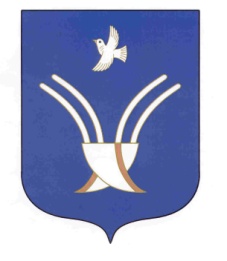 Администрация сельского поселения Юмашевский сельсоветмуниципального района Чекмагушевский район Республики Башкортостан452227, с.  Юмашево, ул.  Советская. 10 